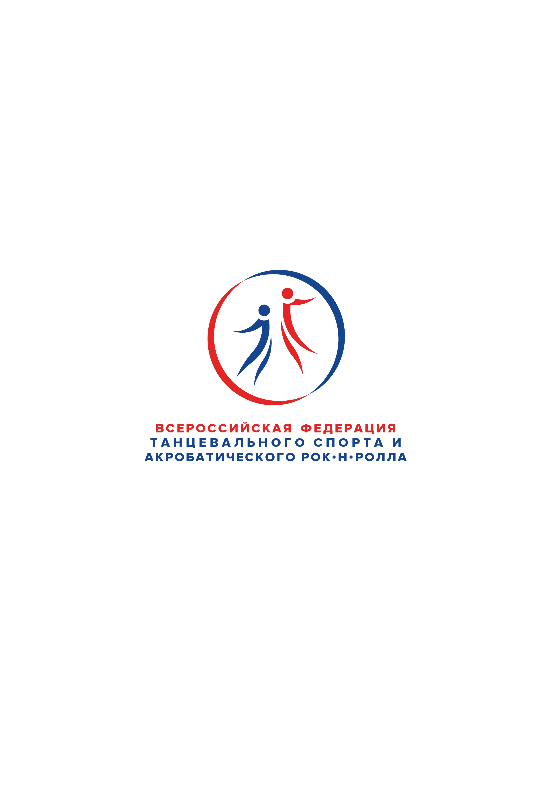 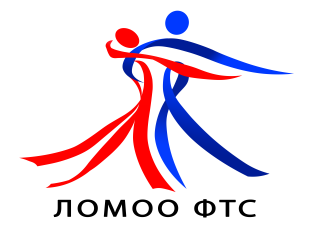 ВСЕРОССИЙСКАЯ ФЕДЕРАЦИЯ ТАНЦЕВАЛЬНОГО СПОРТА ИАКРОБАТИЧЕСКОГО РОК-Н-РОЛЛАУПРАВЛЕНИЕ ПО ФИЗИЧЕСКОЙ КУЛЬТУРЕ И СПОРТУ ЛИПЕЦКОЙ ОБЛАСТИФЕДЕРАЦИЯ ТАНЦЕВАЛЬНОГО СПОРТА ЛИПЕЦКОЙ ОБЛАСТИОфициальные соревнования Липецкой области5-6 марта 2022 годаЧЕМПИОНАТЫ И ПЕРВЕНСТВА ЛИПЕЦКОЙ ОБЛАСТИ ПО ТАНЦЕВАЛЬНОМУ СПОРТУ:Чемпионат Липецкой области /мужчины, женщины/ европейская программа,  латиноамериканская программа,  двоеборьеПервенство Липецкой области /юниоры, юниорки, 16-18 лет/ европейская программа,  латиноамериканская программа,  двоеборьеПервенство Липецкой области /юноши, девушки, 14-15 лет/ европейская программа,  латиноамериканская программа,  двоеборьеПервенство Липецкой области/юноши, девушки, 12-13 лет/ европейская программа,  латиноамериканская программа,  двоеборьеПервенство Липецкой области / мальчики, девочки, 10-11 лет /двоеборье 
 Первенство Липецкой области / мальчики, девочки, 7-9 лет / двоеборьеОткрытый чемпионат Липецкой области /мужчины, женщины, 19 лет и старше/ брейкингОткрытое первенство Липецкой области /юниоры, юниорки, 16-18 лет/ брейкингОткрытое первенство Липецкой области /юноши, девушки, 10-15 лет/ брейкинг – командные соревнованияОткрытое первенство Липецкой области /юноши, девушки, 13-15 лет/ брейкингОткрытое первенство Липецкой области /юноши, девушки, 10-12 лет/ брейкингОткрытое первенство Липецкой области /мальчики, девочки, 7-9 лет/ брейкингСоревнования проводятся в соответствии с регламентом по организации и проведению официальных физкультурных и спортивных мероприятий на территории РФ в условиях риска распространения COVID-19 от 31.07.2020, с дополнениями и изменениями от 19.08.2020.Внимание!!! Для Всех участников соревнований: спортсменов,  тренеров, сопровождающих лиц, персонала соблюдение санитарного режима является обязательным  (отсутствие признаков инфекционных заболеваний и ОРВИ, ношение масок и перчаток вне соревновательной деятельности, соблюдение дистанции, использование антисептических средств, четкое следование инструкциям оргкомитета).Соревнований пройдут без зрителей.Количество сопровождающих лиц ограничено не более 2-х человек на пару.Для всех участников соревнований  обязательным является ношение масок и перчаток во всех помещениях и зонах спортивного объекта, за исключением танцевальной площадки (только для спортсменов, находящихся непосредственно на танцевальной площадке).Сопровождающие лица находятся на трибунах и зонах ожидания, с соблюдением социальной дистанции!!! Вход в зал для проведения соревнований сопровождающим  ЗАПРЕЩЕН!!!В зале для проведения соревнований находятся только спортсмены, тренеры, оргкомитет! Спортсмены находятся в зоне формирования заходов во время участия в своей группе.Нахождение спортсменов на трибунах категорически ЗАПРЕЩЕНО1!!!Спортсмены, тренеры, сопровождающие лица,  персонал  обязаны следовать всем инструкциям и замечаниям со стороны организаторов, сотрудников охраны и контрольно-распорядительной службы.Вход в спортсооружение для всех участников мероприятия старше 18 лет включительно при предъявлении одного из следующих документов:- QR-кода (в электронном виде или на бумажном носителе), которым подтверждается завершение вакцинации от новой короновирусной инфекции (COVID-19) вакциной, прошедшей государственную регистрацию в РФ, либо факт перенесения новой короновирусной инфекции (COVID-19) и с даты выздоровления прошло не более 6 календарных месяцев;- или медицинского документа, подтверждающего наличие противопоказаний к вакцинации против новой короновирусной инфекции (COVID-19).     9.    Участие в соревнованиях иногородних спортсменов брейкинга при наличии справкаи об            отрицательном  ПЦР-тесте (мазок) на новую коронавирусную инфекцию COVID-19, сданном не             ранее, чем за 48 часов до начала соревнований.Программа соревнований Место проведенияЛипецкая область, г. Липецк, ул. Московская, д. 30, Спорткомплекс ЛГТУОрганизаторЛОМОО ФТС,  E-mail: safonova.priz2018@yandex.ru // www.lfts.ru Правила проведенияВ соответствии с Правилами ФТСАРРСудьиСудейская коллегия  ФТСАРРПрием заявок на участие E-mail: safonova.priz2018@yandex.ruРегистрацияПо квалификационным книжкам спортсменов, паспортам или свидетельствам о рождении, медицинским справкам, полисам страхования жизни и здоровья от несчастных случаев. Регистрация участников: за 1,5 часа до начала соревнований, окончание за 30 минут  до начала турнира.Регистрационный взнос с парыНе выше нормативов, утвержденных Президиумом ФТСАРР.Счетная комиссияОтсечкин Владислав Александрович, г. Великий НовгородУсловия участия парРасходы по командированию (проезд, питание, размещение) и страхованию участников соревнований обеспечивают командирующие их организации.НаграждениеКубки, медали и дипломы для призеров, дипломы для финалистовВходные билетыПредварительная аккредитация для сопровождающих лиц – 500 руб.Допуск тренеровБесплатно, СТРОГО по списку тренеров, пары которых заняты в турнире.   Размер площадки16 х 18 м., паркет5 марта, суббота5 марта, суббота5 марта, суббота5 марта, суббота5 марта, суббота5 марта, суббота5 марта, суббота5 марта, суббота5 марта, суббота5 марта, субботаТАНЦЕВАЛЬНЫЙ СПОРТТАНЦЕВАЛЬНЫЙ СПОРТТАНЦЕВАЛЬНЫЙ СПОРТТАНЦЕВАЛЬНЫЙ СПОРТТАНЦЕВАЛЬНЫЙ СПОРТТАНЦЕВАЛЬНЫЙ СПОРТТАНЦЕВАЛЬНЫЙ СПОРТТАНЦЕВАЛЬНЫЙ СПОРТТАНЦЕВАЛЬНЫЙ СПОРТТАНЦЕВАЛЬНЫЙ СПОРТКатегорияВозрастПрограммаПлощадкаНачалоКатегорияВозрастПрограммаПлощадкаНачалоДети(соло, пары)2016 г.р и мол.Н-2, Н-3А10.00Дети-1(соло, пары)2013-2015 г.р.Н-2, Н-3Б10.00Дети(соло, пары)2016 г.р и мол.КубокW, S,CHAА10.00Дети-1(соло, пары)2013-2015 г.р.КубокW, S,CHAБ10.00Дети-1+Дети-2(соло, пары)2011-2015 г.р.Н-4, Н-6А11.30Юниоры-1+Юниоры-2(соло, пары)2007-2010 г.р.Н-4, Н-6Б11.30Дети-1+Дети-2(соло, пары)2011-2015 г.р.КубокST, LAА11.30Юниоры-1+Юниоры-2(соло, пары)2007-2010 г.р.КубокST,LAБ11.30Дети-2(соло, пары)Дети-2(соло, пары)Дети-2(соло, пары)2011-2012 г.р.2011-2012 г.р.2011-2012 г.р.Кубок W, S, Cha, QКубок W, S, Cha, QКубок W, S, Cha, Q12.30БРЕЙКИНГБРЕЙКИНГБРЕЙКИНГБРЕЙКИНГБРЕЙКИНГБРЕЙКИНГБРЕЙКИНГБРЕЙКИНГБРЕЙКИНГВозрастная группа, возрастВозрастная группа, возрастВозрастная группа, возрастГод рожденияГод рожденияГод рожденияСпортивная дисциплинаСпортивная дисциплинаСпортивная дисциплинаНачалоПО Мальчики (7-9 лет)ПО Мальчики (7-9 лет)ПО Мальчики (7-9 лет)2013-2015 г.р.2013-2015 г.р.2013-2015 г.р.брейкингбрейкингбрейкинг14:00ПО Девочки (7-9 лет)ПО Девочки (7-9 лет)ПО Девочки (7-9 лет)2013-2015 г.р.2013-2015 г.р.2013-2015 г.р.брейкингбрейкингбрейкинг14:00ПО Юноши (10-12лет) ПО Юноши (10-12лет) ПО Юноши (10-12лет) 2010-2012 г.р.2010-2012 г.р.2010-2012 г.р.брейкингбрейкингбрейкинг14:00ПО Девушки (10-12лет) ПО Девушки (10-12лет) ПО Девушки (10-12лет) 2010-2012 г.р.2010-2012 г.р.2010-2012 г.р.брейкингбрейкингбрейкинг14:00ПО Юноши (13-15лет)ПО Юноши (13-15лет)ПО Юноши (13-15лет)2007-2009 г.р.2007-2009 г.р.2007-2009 г.р.брейкингбрейкингбрейкинг14:00ПО Девушки (13-15лет)ПО Девушки (13-15лет)ПО Девушки (13-15лет)2007-2009 г.р.2007-2009 г.р.2007-2009 г.р.брейкингбрейкингбрейкинг14:00ПО Юниоры (16-18лет)ПО Юниоры (16-18лет)ПО Юниоры (16-18лет)2004-2006 г.р.2004-2006 г.р.2004-2006 г.р.брейкингбрейкингбрейкинг14:00ПО Юниорки (16-18лет)ПО Юниорки (16-18лет)ПО Юниорки (16-18лет)2004-2006 г.р.2004-2006 г.р.2004-2006 г.р.брейкингбрейкингбрейкинг14:00ЧО Мужчины  (19 лет и старше)ЧО Мужчины  (19 лет и старше)ЧО Мужчины  (19 лет и старше)2003 г.р. и старше 2003 г.р. и старше 2003 г.р. и старше брейкингбрейкингбрейкинг18:00ЧО Женщины (19 лет и старше)ЧО Женщины (19 лет и старше)ЧО Женщины (19 лет и старше)2003 г.р. и старше 2003 г.р. и старше 2003 г.р. и старше брейкингбрейкингбрейкинг18:00ПО Юноши, девушки (10-15лет)ПО Юноши, девушки (10-15лет)ПО Юноши, девушки (10-15лет)2007-2012 г.р.2007-2012 г.р.2007-2012 г.р.Брейкинг – командные соревнованияБрейкинг – командные соревнованияБрейкинг – командные соревнования18:006 марта, воскресенье6 марта, воскресенье6 марта, воскресенье6 марта, воскресенье6 марта, воскресеньеТАНЦЕВАЛЬНЫЙ СПОРТСПОРТ ВЫСШИХ ДОСТИЖЕНИЙТАНЦЕВАЛЬНЫЙ СПОРТСПОРТ ВЫСШИХ ДОСТИЖЕНИЙТАНЦЕВАЛЬНЫЙ СПОРТСПОРТ ВЫСШИХ ДОСТИЖЕНИЙТАНЦЕВАЛЬНЫЙ СПОРТСПОРТ ВЫСШИХ ДОСТИЖЕНИЙТАНЦЕВАЛЬНЫЙ СПОРТСПОРТ ВЫСШИХ ДОСТИЖЕНИЙ1 отделение1 отделение1 отделение1 отделение1 отделениеПО Юниоры-1   2009-2010 г.р.двоеборьедвоеборье9-00ПО Юниоры-22007-2008 г.р.двоеборьедвоеборье9-00ПО Молодежь2004-2006 г.р.двоеборьедвоеборье9-002 отделение2 отделение2 отделение2 отделение2 отделениеДети-1 до «Е»2013-2015 г.р.STST12-00Дети-1 до «Е»2013-2015 г.р.LALA12-00ПО Дети-12013-2015 г.р.двоеборьедвоеборье12-00Дети-2 до «Е»2011-2012 г.р.STST12-00Дети-2 до «Е»2011-2012 г.р.LALA12-00ПО Дети-22011-2012 г.р.двоеборьедвоеборье12-003 отделение3 отделение3 отделение3 отделение3 отделениеЮниоры-1 до «Е»2009-20010 г.р.6 танцев6 танцев14-00Юниоры-1+Юниоры-2 до «Д»2007-2010 г.р.8 танцев8 танцев14-00ПО Юниоры-1   2009-2010 г.р.STST14-00ПО Юниоры-1   2009-2010 г.р.LALA14-00ПО Юниоры-22007-2008 г.р.STST14-00ПО Юниоры-22007-2008 г.р.LALA14-004 отделение4 отделение4 отделение4 отделение4 отделениеПО Молодежь 2004-2006 г.р.STST18-00ПО Молодежь2004-2006 г.р.LALA18-00ЧО Взрослые  2003 г.р. и старше2003 г.р. и старшеST18-00ЧО Взрослые2003 г.р. и старше2003 г.р. и старшеLA18-00ЧО Взрослые2003 г.р. и старше2003 г.р. и старшедвоеборье18-00